ПОЛОЖЕНИЕ О СОРЕВНОВАНИЯХ ПО ОБЩАЯ ИНФОРМАЦИЯОБЩИЕ УСЛОВИЯСоревнования проводятся в соответствии с:Правилами вида «Конный спорт» утв. Приказом от Минспорттуризма России №818 от 27.07.2011 г., в редакции приказа Минспорта России №807 от 07.10.2019г.Ветеринарным Регламентом ФКСР, утв. 14.12.2011 г., действ. с 01.01.2012 г.Ветеринарным регламентом FEI, 13-е изд., с изм. на 01.01.2021г.Правилами соревнований FEI по выездке, 25-е изд., действ. с 01.01.2021г.Регламентом проведения соревнований среди всадников, выступающих на лошадях до 150 см в холке (пони) в 2-х частях, утв. 07.02.2017 г.Временным Регламентом ФКСР по конному спорту, утв. 07.02.2017 г., с изм. на 21.03.2017 г.Положением о региональных официальных спортивных соревнованиях по конному спорту на 2021 год, утвержденным Комитетом по физической культуре и спорту Санкт-ПетербургаВсеми действующими поправками к указанным выше документам, принятыми в установленном порядке и опубликованными ФКСР.ОРГАНИЗАТОРЫОргкомитет:Ответственность за организацию Этапов/Финала несет Оргкомитет соответствующего этапа/Финала, ответственность за проведение соревнований несет Главная судейская коллегия. Оргкомитет и Главная судейская коллегия оставляют за собой право вносить изменения в программу соревнований в случае непредвиденных обстоятельств. Федерации конного спорта России и Санкт-Петербурга не несут ответственности по вопросам финансовых обязательств Оргкомитета.ГЛАВНАЯ СУДЕЙСКАЯ КОЛЛЕГИЯ И  ОФИЦИАЛЬНЫЕ  ЛИЦАТЕХНИЧЕСКИЕ УСЛОВИЯПРИГЛАШЕНИЯ И ДОПУСКДОПУСК К УЧАСТИЮ В СОРЕВНОВАНИЯХ:Спортсмены, не достигшие 16 летнего возраста, не могут принимать участие в соревнованиях на лошадях, моложе 6-ти лет (2015г.р.).В случае непредвиденных обстоятельств организаторы вправе вносить изменения в положение.ЗАЯВКИПредварительные заявки подаются по 23сентября 201 г (до 17:00)  по тел: 8-(967)-561-15-22  или электронной почте: belyakova-va@mail.ru. Окончательные заявки и документы для участия подаются во время работы комиссии по допуску. При отсутствии Предварительной заявки Оргкомитет оставляет за собой право отказать в размещении лошадей или в приеме окончательной заявки.В предварительной заявке должно быть указано:- Команда, регион- Фамилия, имя всадника, год его рождения, разряд, номер билета кандидата в члены ФКСР- Кличка лошади (пони), год рождения, пол, масть, порода, происхождение, место рождения, высота в холке (для пони), владелец лошади (пони), номер паспорта спортивной лошади ФКСР- Фамилия, имя, отчество тренера- ФИО представителя команды и его контактный телефонУЧАСТИЕК участию в соревнованиях допускаются спортсмены, имеющие действующую регистрацию ФКСР.На мандатную комиссию должны быть предоставлены следующие документы:Документ, подтверждающий регистрацию ФКСР на 2021 год;заявка по форме, паспорт(а) спортивной лошади ФКСР, с обязательно внесенным номером чипа;документ, подтверждающий уровень технической подготовленности спортсмена (зачетная книжка, удостоверение о спортивном разряде/звании);Медицинское заключение о допуске к тренировочным мероприятиям и к участию в спортивных соревнованиях. Справка заверяется подписью врача по спортивной медицине и его личной печатью. Справка на участие в спортивных соревнованиях подписывается врачом по спортивной медицине с расшифровкой фамилии, имени, отчества и заверяется печатью медицинской организации, имеющей лицензию на осуществление медицинской деятельности, предусматривающей работы (услуги) по лечебной физкультуре и спортивной медицине.действующий страховой полис или уведомление ФКСР об оформлении страховки через ФКСР;для спортсменов, которым на день проведения соревнования не исполнилось 18 лет, требуется нотариально заверенные доверенность (заявление) тренеру от  родителей или законного опекуна на право действовать от их имени и разрешение  на  участие в соревнованиях по конному спорту;для детей, а также для юношей,  в случае их участия в соревнованиях более старшей возрастной категории – заявление тренера о технической готовности спортсмена и заверенные нотариально или написанные в присутствии Главного судьи/Главного секретаря соревнований заявления от родителей об их согласииветеринарное свидетельство (сертификат).Ветеринарному врачу соревнований при въезде на территорию проведения соревнований предоставляется ветеринарное свидетельство (сертификат)Учитывая изменившиеся обстоятельства — пандемию COVID-19 — убедитесь, что страховое обеспечение, осуществленное до пандемии, всё еще действительно.предстартовое официальное заявление об отсутствии признаков симптомов COVID-19 и контактов с людьми, больными COVID-19, в течение последних 14 днейВНИМАНИЕ!!! Уважаемые участники соревнований просим принять во внимание , что вы не сможете   присутствовать на мероприятии в случае:температура  тела на день соревнования  ≥37°C ,присутствуют или были какие-либо симптомы COVID-19 в течение последних 14 дней, а именно продолжительный кашель, жар, потеря/изменений обоняния, вкусовых ощущенийв течение последних 14 дней был контакт с заболевшими людьми!обязательное наличие средств индивидуальной защиты (маска, перчатки)ВЕТЕРИНАРНЫЕ АСПЕКТЫСостояние здоровья лошадей должно быть подтверждено ветеринарным свидетельством установленного образца. Обязательно наличие серологических исследований и профилактических прививок в соответствии с эпизоотической обстановкой в регионе.ЖЕРЕБЪЕВКА УЧАСТНИКОВПРОГРАММА СОРЕВНОВАНИЙОПРЕДЕЛЕНИЕ ПОБЕДИТЕЛЕЙ И ПРИЗЕРОВУтвержденные протоколы соревнований (технические результаты) и отчет Технического делегата организаторы представляют на бумажных и электронных носителях в ФКС СПб и в ФКСР по окончании соревнований. НАГРАЖДЕНИЕ РАЗМЕЩЕНИЕУчастники:ЛошадиФИНАНСОВЫЕ УСЛОВИЯСтартовые взносы:СТРАХОВАНИЕОтветственность Организаторов перед участниками и третьими лицами – в соответствии с Федеральным Законом «О физической культуре и спорте в Российской Федерации» от 23 ноября  2007 года.Настоятельно рекомендуется каждому участнику соревнований и владельцу лошади иметь во время соревнований при себе действующий страховой полис о договоре страхования гражданской ответственности.«УТВЕРЖДЕНО»___________С.В. ЛыткоДиректор турнира«___»__________2021г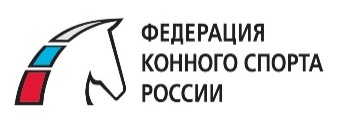 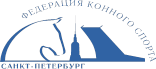 «СОГЛАСОВАНО»___________ А.А. Стефанская1-й Вице-Президент РОО «ФКС СПб»«___»__________2021гвыездке,кубок «КСК НОВОПОЛЬЕ»СТАТУС СОРЕВНОВАНИЙ:КВАЛИФИКАЦИОННЫЕ КМуниципальные-КАТЕГОРИЯ СОРЕВНОВАНИЙ:Открытые, личныеДАТА ПРОВЕДЕНИЯ:			26  сентября 2021г.МЕСТО ПРОВЕДЕНИЯ:			КСК «Новополье»ДАТА ПРОВЕДЕНИЯ:			26  сентября 2021г.МЕСТО ПРОВЕДЕНИЯ:			КСК «Новополье»Адрес: Ленинградская область, Ломоносовский р-н., пос. Новополье, ул. Лесная, строение 1Телефон:  +7(967) 561-15-22Регистрационные данные			в ФГИС "Меркурий" 				RU47:57939507Адрес: Ленинградская область, Ломоносовский р-н., пос. Новополье, ул. Лесная, строение 1Телефон:  +7(967) 561-15-22Регистрационные данные			в ФГИС "Меркурий" 				RU47:579395071. ФЕДЕРАЦИЯ КОННОГО СПОРТА  САНКТ-ПЕТЕРБУРГААдрес: Санкт-Петербург, Б. Сампсониевский, 30, к.2 Телефон/факс: (812) 458-53-00E-mail: info@fks-spb.ruwww.fks-spb.ru2. КСК «НОВОПОЛЬЕ»Адрес: Ленинградская область, Ломоносовский р-н., пос. Новополье, ул. Лесная, д. 10-аТел.  +7(967)561-15-22E-mail: ksknovopolie@yandex.ruЧлены Оргкомитета турнираБелякова Валерия Андреевна+7 (967)-561-15-22,  belyakova-va@mail.ruДиректор турнираЛытко Светлана Вадимовна  +7 (960)-233-81-72, ksknovopolie@yandex.ruФИОКатегорияРегионГлавный судья Главный судья Лудина И.В.ВКСанкт -ПетербургЧлены ГСКЧлены ГСКРусинова Е.П.ВКЛенинградская областьБорисено А.П.2КСанкт-ПетербургТехнический делегатТехнический делегатРусинова Е.П.ВКЛенинградская областьГлавный секретарьГлавный секретарьСтуканцева  Д.С.1КСанкт-ПетербургШеф-стюардШеф-стюардКротова Н. 2КЛенинградская-областьВетеринарный врачВетеринарный врачРоманова О.В.Санкт-ПетербургСоревнования проводятся: На открытом грунте /в помещенииТип грунта:Песок/песок-щепаРазмеры боевого поля:20х40; 20х60 мРазмеры разминочного поля:20х40; 20х60 м (крытый манеж)Категории приглашенных участников:Взрослые/взрослые спортсмены на молодых лошадях/юноши/юниоры/дети/любителиКоличество лошадей на одного всадникаКоличество стартов в день на одну лошадьНе ограниченоНе более трехКоличество регионов, приглашенных к участию:Не ограниченоКоличество приглашенных всадников из одного региона:Не ограниченоКатегорияКатегорияКатегорияУсловия допускаВзрослые спортсменыВзрослые спортсменыДопускаются всадники 16 лет (2005 г.р.) и старше Допускаются всадники 16 лет (2005 г.р.) и старше ЮниорыЮниорыДопускаются всадники 16-21 (2005-2000 г.р.)Допускаются всадники 16-21 (2005-2000 г.р.)ЮношиЮношиДопускаются всадники 14-18 лет (2007-2003 г.р.)Допускаются всадники 14-18 лет (2007-2003 г.р.)Дети на лошадях и пони    Дети на лошадях и пони    Допускаются всадники 10-14 лет (2011 – 2007г.р.) Дети на лошадях - допускаются всадники 10-14 лет (20011-2007г.р.) на лошадях не моложе 6 лет (2015г.р.). Дети на пони - допускаются всадники 7-16 лет (2014-2005 г.р.) на лошадях до 150 см в холке (пони) не моложе 6 лет (2015г.р.). Спортсмены 12 лет (2009 г.р.) и старше не могут стартовать на пони ниже 115 см в холке. Спортсмены 14 лет (2007 г.р.) и старше не могут стартовать на пони ниже 131 см в холке. Допускаются всадники 10-14 лет (2011 – 2007г.р.) Дети на лошадях - допускаются всадники 10-14 лет (20011-2007г.р.) на лошадях не моложе 6 лет (2015г.р.). Дети на пони - допускаются всадники 7-16 лет (2014-2005 г.р.) на лошадях до 150 см в холке (пони) не моложе 6 лет (2015г.р.). Спортсмены 12 лет (2009 г.р.) и старше не могут стартовать на пони ниже 115 см в холке. Спортсмены 14 лет (2007 г.р.) и старше не могут стартовать на пони ниже 131 см в холке. Допускаются всадники 10-14 лет (2011 – 2007г.р.) Дети на лошадях - допускаются всадники 10-14 лет (20011-2007г.р.) на лошадях не моложе 6 лет (2015г.р.). Дети на пони - допускаются всадники 7-16 лет (2014-2005 г.р.) на лошадях до 150 см в холке (пони) не моложе 6 лет (2015г.р.). Спортсмены 12 лет (2009 г.р.) и старше не могут стартовать на пони ниже 115 см в холке. Спортсмены 14 лет (2007 г.р.) и старше не могут стартовать на пони ниже 131 см в холке. ЛюбителиОткрытый классМужчины и женщины 18 лет (2001г.р.) и старше на лошадях 6 лет и старше, зарегистрированные в ФКСР, как «спортсмены-любители» «Спортсмены-любители» - спортсмены 18 лет и старше, которые НЕ соответствуют ни одному из следующих условий: спортсмены, когда-либо выступавшие в соревнованиях, соответствующих техническому уровню сложности группы «А»;спортсмены, которые в течение текущего и предыдущих 4-х лет выступали в соревнованиях, соответствующих техническому уровню сложности группы «В» (в т.ч. международных соревнованиях 2* и выше и соревнованиях для спортсменов с ограничением верхней границы возраста); спортсмены, которые в течение текущего и предыдущих 4-х лет осуществляли профессиональную тренерскую деятельность с всадниками или лошадьми или судейскую деятельность (судьи 1 категории и выше на должностях, подразумевающих выставление оценок или прямое влияние на результат (ТД) участников соревнований), проводили тренерские или судейские семинары и мастер-классы в соответствующей дисциплине конного спорта. Всадники 2007 г.р. и старше.  Любого уровня подготовки. Спортсмены 10 лет на лошадях 6 лет и старше и спортсмены 16 лет и старше на лошадях 4 лет старше. Допуск спортсменов 10-11 лет осуществляется в соответствии с критериями, описанными в правилах по виду спорта «Конный спорт» по дисциплине «выездка»Мужчины и женщины 18 лет (2001г.р.) и старше на лошадях 6 лет и старше, зарегистрированные в ФКСР, как «спортсмены-любители» «Спортсмены-любители» - спортсмены 18 лет и старше, которые НЕ соответствуют ни одному из следующих условий: спортсмены, когда-либо выступавшие в соревнованиях, соответствующих техническому уровню сложности группы «А»;спортсмены, которые в течение текущего и предыдущих 4-х лет выступали в соревнованиях, соответствующих техническому уровню сложности группы «В» (в т.ч. международных соревнованиях 2* и выше и соревнованиях для спортсменов с ограничением верхней границы возраста); спортсмены, которые в течение текущего и предыдущих 4-х лет осуществляли профессиональную тренерскую деятельность с всадниками или лошадьми или судейскую деятельность (судьи 1 категории и выше на должностях, подразумевающих выставление оценок или прямое влияние на результат (ТД) участников соревнований), проводили тренерские или судейские семинары и мастер-классы в соответствующей дисциплине конного спорта. Всадники 2007 г.р. и старше.  Любого уровня подготовки. Спортсмены 10 лет на лошадях 6 лет и старше и спортсмены 16 лет и старше на лошадях 4 лет старше. Допуск спортсменов 10-11 лет осуществляется в соответствии с критериями, описанными в правилах по виду спорта «Конный спорт» по дисциплине «выездка»Мужчины и женщины 18 лет (2001г.р.) и старше на лошадях 6 лет и старше, зарегистрированные в ФКСР, как «спортсмены-любители» «Спортсмены-любители» - спортсмены 18 лет и старше, которые НЕ соответствуют ни одному из следующих условий: спортсмены, когда-либо выступавшие в соревнованиях, соответствующих техническому уровню сложности группы «А»;спортсмены, которые в течение текущего и предыдущих 4-х лет выступали в соревнованиях, соответствующих техническому уровню сложности группы «В» (в т.ч. международных соревнованиях 2* и выше и соревнованиях для спортсменов с ограничением верхней границы возраста); спортсмены, которые в течение текущего и предыдущих 4-х лет осуществляли профессиональную тренерскую деятельность с всадниками или лошадьми или судейскую деятельность (судьи 1 категории и выше на должностях, подразумевающих выставление оценок или прямое влияние на результат (ТД) участников соревнований), проводили тренерские или судейские семинары и мастер-классы в соответствующей дисциплине конного спорта. Всадники 2007 г.р. и старше.  Любого уровня подготовки. Спортсмены 10 лет на лошадях 6 лет и старше и спортсмены 16 лет и старше на лошадях 4 лет старше. Допуск спортсменов 10-11 лет осуществляется в соответствии с критериями, описанными в правилах по виду спорта «Конный спорт» по дисциплине «выездка»Мужчины и женщины 18 лет (2001г.р.) и старше на лошадях 6 лет и старше, зарегистрированные в ФКСР, как «спортсмены-любители» «Спортсмены-любители» - спортсмены 18 лет и старше, которые НЕ соответствуют ни одному из следующих условий: спортсмены, когда-либо выступавшие в соревнованиях, соответствующих техническому уровню сложности группы «А»;спортсмены, которые в течение текущего и предыдущих 4-х лет выступали в соревнованиях, соответствующих техническому уровню сложности группы «В» (в т.ч. международных соревнованиях 2* и выше и соревнованиях для спортсменов с ограничением верхней границы возраста); спортсмены, которые в течение текущего и предыдущих 4-х лет осуществляли профессиональную тренерскую деятельность с всадниками или лошадьми или судейскую деятельность (судьи 1 категории и выше на должностях, подразумевающих выставление оценок или прямое влияние на результат (ТД) участников соревнований), проводили тренерские или судейские семинары и мастер-классы в соответствующей дисциплине конного спорта. Всадники 2007 г.р. и старше.  Любого уровня подготовки. Спортсмены 10 лет на лошадях 6 лет и старше и спортсмены 16 лет и старше на лошадях 4 лет старше. Допуск спортсменов 10-11 лет осуществляется в соответствии с критериями, описанными в правилах по виду спорта «Конный спорт» по дисциплине «выездка»Особые условия:В категориях «взрослые» допускается участие лошадей от 130 см в холке. В категории «Юноши» допускается участие лошадей от 150 см в холке.В категориях «взрослые» допускается участие лошадей от 130 см в холке. В категории «Юноши» допускается участие лошадей от 150 см в холке.В категориях «взрослые» допускается участие лошадей от 130 см в холке. В категории «Юноши» допускается участие лошадей от 150 см в холке.В категориях «взрослые» допускается участие лошадей от 130 см в холке. В категории «Юноши» допускается участие лошадей от 150 см в холке.Выводка заменяется осмотром по прибытии.Ветеринарный врач – Романова О.Жеребьевка участников проводится по предварительным заявкам.Ознакомиться со временем старта можно будет 25.09.2021 по телефону 8(967)561-15-22, после 14:00.Со схемами езд можно ознакомиться: http://www.equestrian.ru/sport/tests/Главный судья (Старший судья) соревнований имеет право исключить всадника из соревнований за явную техническую неподготовленность во время езды или разминкиХХ.ХХ – Время начала езд будет уточнено дополнительно на мандатной комиссии.Победители и призеры определяются в каждом зачёте в каждой езде.Награждается 3 призовых  места.Награждение победителя и призеров каждого соревнования проводится сразу по его окончании в конном/пешем строю. Победители и призёры награждаются медалями, грамотами, их лошади награждаются розетками.  Организационный комитет турнира может предусмотреть дополнительные награды для участников.             Не предоставляется             Денники предоставляются на  день соревнований по предварительным заявкам – 1000 руб., без кормов (8-967-561-15-22)  (количество мест ограничено).  Взрослые, взрослые спортсмены на молодых лошадях, юниоры, открытый класс-  2000 руб.  за один старт,Дети- 2500 руб. за один старт.За счет оргкомитета соревнований (КСК «Новополье») обеспечиваются статьи затрат связанные с организационными расходами по подготовке и проведению соревнований: организацией работы и питания судей и обслуживающего персонала, оказанием медицинской помощи во время соревнований. Расходы, связанные с командированием, размещением спортсменов, тренеров, коноводов, обслуживающего персонала, доставкой и размещением лошадей  несут командирующие организации или заинтересованные лица. Оргкомитет обеспечивает оказание первой медицинской помощи и присутствие  ветеринарного врача. Расходы по услугам лечения лошадей несут коневладельцы  или заинтересованные лица.«СОГЛАСОВАНО»          И.В. Лудина Председатель Совета по выездке РОО «ФКС СПб»«___» ____________2021 г.СОГЛАСОВАНО, ГСКОтветственный менеджер ВКС ФКСР_________Н.А. Смолякова«___» ___________2021 г..